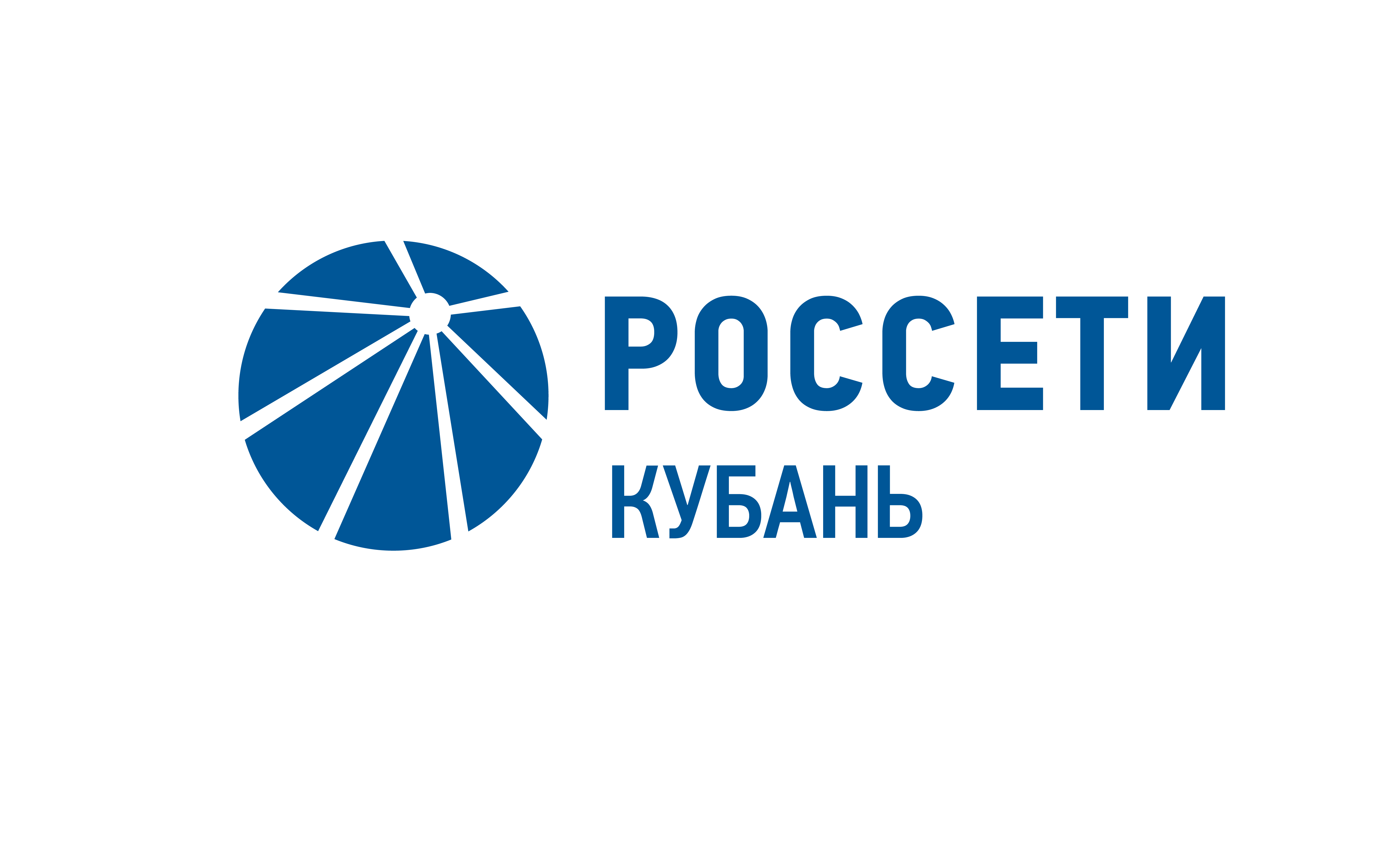 18 повреждений электроустановок по вине сторонних лиц произошло в Адыгейском филиале «Россети Кубань» с начала года Пресс-релиз16.08.2022Энергетики Адыгейского филиала «Россети Кубань» с начала 2022 года зарегистрировали 18 повреждений энергооборудования –  воздушных линий электропередачи (ЛЭП) и трансформаторных подстанций, произошедших в результате дорожно-транспортных происшествий и несогласованных работ в охранных зонах ЛЭП. Сторонние лица нанесли электросетевому комплексу материальный ущерб на общую сумму 790 тыс. рублей.Специалисты Адыгейских электрических сетей оперативно восстановили поврежденные энергообъекты и электроснабжение потребителей, нарушенное по вине нерадивых водителей и производителей работ, а также направили заявления в районные ОМВД для принятия мер в отношении виновников происшествий и взыскания материального ущерба.Адыгейские электрические сети в очередной раз призывают строго соблюдать правила дорожного движения и проявлять осторожность вблизи электроустановок – линий электропередачи, подстанций и распределительных устройств, которые являются объектами повышенной опасности.Энергетики также напоминают физическим и юридическим лицам о запрете на проведение любых видов работ в охранных зонах ЛЭП без письменного согласования с сетевой организацией.В охранных зонах  запрещается  производить строительство, реконструкцию зданий и сооружений, осуществлять погрузочно-разгрузочные, землечерпательные работы, располагать полевые станы, устраивать загоны для скота, складировать корма, удобрения, солому, дрова и другие материалы, разводить огонь, устраивать свалки, сжигать стерню, сухую траву, камыш вблизи трасс линий электропередачи и территорий энергообъектов, использовать машины и оборудование высотой более 4 м, делать набросы на провода и подниматься на опоры. О фактах нарушения электроснабжения необходимо сообщать по телефону единой горячей линии «Россети Кубань» – 8-800-220-0-220 (звонок по России бесплатный).Компания «Россети Кубань» отвечает за транспорт электроэнергии по сетям 220-110 кВ и ниже на территории Краснодарского края, Республики Адыгея и федеральной территории «Сириус». Входит в группу компаний «Россети». В составе энергосистемы 11 электросетевых филиалов. Общая протяженность линий электропередачи – 93 тыс. км. Управляет 744 подстанциями 35 кВ и выше трансформаторной мощностью 11,4 тыс. МВА. Площадь обслуживаемой территории – 83,8 тыс. кв. км с населением более 6 млн человек. «Россети Кубань» – крупнейший налогоплательщик региона. Телефон горячей линии: 8-800-220-0-220 (звонок по России бесплатный).Группа «Россети» – один из крупнейших в мире электросетевых холдингов, обеспечивающий электроснабжение потребителей в 78 субъектах Российской Федерации. В управлении: 2,45 млн км линий электропередачи и электрические подстанции общей мощностью более 825 тыс. МВА. В 2021 году полезный отпуск электроэнергии потребителям составил 786,7 млрд кВт∙ч. В состав Группы входит 33 дочерних и зависимых общества, в том числе 16 распределительных сетевых компаний и 1 магистральная сетевая компания. Численность персонала компаний Группы «Россети» – около 230 тыс. человек. Контролирующим акционером материнской компании ПАО «Россети» является государство в лице Федерального агентства по управлению государственным имуществом, владеющее 88,04% долей в уставном капитале. Глава компании – Генеральный директор, Председатель Правления ПАО «Россети» Андрей Рюмин.Контакты: Дирекция по связям с общественностью и СМИ ПАО «Россети Кубань»тел.: (861) 212-24-68; e-mail: smi@rosseti-kuban.ru